«Last_Name» «Membership» 	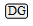 «Address»«Address»«Adults_Line_1» «Adults_Line_2»«Children»«Adults_Line_1» «Adults_Line_2»«Children»«Home_Phone»«A1_Phone»«A2_Phone»«A1_Email»«A2_Email»